  MADONAS NOVADA PAŠVALDĪBA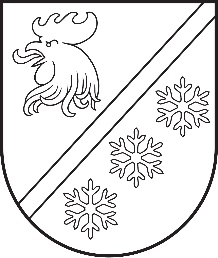 Reģ. Nr. 90000054572Saieta laukums 1, Madona, Madonas novads, LV-4801 t. 64860090, e-pasts: pasts@madona.lv ___________________________________________________________________________MADONAS NOVADA PAŠVALDĪBAS DOMESLĒMUMSMadonā2023. gada 19. septembrī							        	     Nr. 554									      (protokols Nr. 17, 2. p.)Par finansējuma piešķiršanu Mētrienas pagasta  autoceļu uzturēšanaiLai uzlabotu Mētrienas pagasta pašvaldības autoceļu stāvokli, pagasta pārvalde ar Madonas novada pašvaldības Projektu sagatavošanas un ieviešanas speciālistu, ceļu būvinženieri ir veikusi apsekošanu pagasta ceļiem ar prioritāri labojamiem ceļu posmiem, kur nepieciešams atjaunot asfalta ceļa virskārtu.Madonas novada pašvaldības iepirkumu komisijas 2023. gada 11. septembra lēmums “Ielu seguma atjaunošana Madonas novadā”, identifikācijas numurs MNP2023/32, 1., 2., 3. un 4. daļā  seguma atjaunošanas būvdarbi “Skolas ielā Mētrienā”. Noklausījusies sniegto informāciju, atklāti balsojot: PAR – 14 (Agris Lungevičs, Aigars Šķēls, Aivis Masaļskis, Andris Dombrovskis, Andris Sakne, Arvīds Greidiņš, Gunārs Ikaunieks, Guntis Klikučs, Iveta Peilāne, Kaspars Udrass, Māris Olte, Sandra Maksimova, Valda Kļaviņa, Zigfrīds Gora), PRET – NAV, ATTURAS – NAV, Madonas novada pašvaldības dome NOLEMJ:Piešķirt finansējumu EUR 44073,34 (četrdesmit četri tūkstoši septiņdesmit trīs eiro, 34 centi) apmērā Mētrienas pagasta pārvaldei pašvaldības autoceļa uzturēšanai no Mētrienas pagasta pārvaldes iepriekšējo budžeta gadu ceļu uzturēšanas fonda mērķdotācijas uzkrājuma.               Domes priekšsēdētājs				             A. Lungevičs	Zalāne 29424912ŠIS DOKUMENTS IR ELEKTRONISKI PARAKSTĪTS AR DROŠU ELEKTRONISKO PARAKSTU UN SATUR LAIKA ZĪMOGU